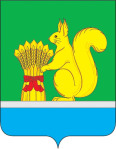 КОНТРОЛЬНО-СЧЕТНАЯ КОМИССИЯ УРЖУМСКОГО МУНИЦИПАЛЬНОГО РАЙОНА г.Уржум ул. Рокина, 13, Кировской обл., 613530, тел.: (83363) 2-20-39, факс (83363) 2-33-88город Уржум                                                                                    27.07.2022 годаЗАКЛЮЧЕНИЕ №21на отчет об исполнении бюджета  Уржумского муниципального района за 1 полугодие 2022 годаЗаключение на отчет об исполнении бюджета Уржумского муниципального района за 1 полугодие 2022 года подготовлено в соответствии с требованиями статьи 157 Бюджетного кодекса Российской Федерации, п.п. 9 п. 2 ст. 9 Федерального закона Российской Федерации «Об общих принципах организации и деятельности контрольно-счетных органов субъектов Российской Федерации и муниципальных образований» № 6-ФЗ от 07.02.2011 года, п. 26 ст. 20 Положения о бюджетном процессе в муниципальном образовании Уржумский муниципальный район Кировской области, утвержденного решением Уржумской районной Думы № 31/253 от 29.10.2013 года.1. Общая характеристика исполнения бюджета Уржумского муниципального районаВ основные характеристики бюджета Уржумского муниципального района изменения в 2022 году вносились 2 раза. В течение 1 полугодия 2022 года плановые назначения по доходам увеличены на 7 504,24 тыс. руб. и составили 717 628,879 тыс. руб., расходы – на 12 769,17 тыс. руб. и составили 736 612,709 тыс. руб., дефицит – на 5 264,93 тыс. руб. и составил 18 983,83 тыс. руб.Фактически бюджет Уржумского муниципального района за 1 полугодие 2022 года исполнен по доходам в сумме 280 940,663 тыс. руб., или на 39,1% к годовому плану, по расходам – 276 648,975 тыс. руб., или на 37,6% к годовому плану. Профицит бюджета района сложился в сумме 4 291,688 тыс. руб. при утвержденном годовом дефиците 18 983,83 тыс. руб.2. Исполнение доходной части бюджета Уржумского муниципального районаДинамика поступления доходов бюджета Уржумского муниципального района характеризуется следующими данными:	По сравнению с аналогичным периодом 2021 года доходов в бюджет поступило меньше на 49 613,2 тыс. руб., или на 15%. При этом отмечен рост поступлений по собственным доходам (налоговые и неналоговые доходы) на 12 784,8 тыс. руб. или на 18,3%, в том числе за счет налога, взимаемого в связи с упрощенной системой налогообложения на 7 712,0 тыс. руб., налога на имущество организаций на 2 122,5 тыс. руб., НДФЛ на 1 753,9 тыс. руб., доходов от использования имущества на 1 242,7 тыс. руб., доходов от оказания платных услуг на 1 004,2 тыс. руб., при одновременном снижении доходов от штрафов, санкций, возмещения ущерба на 1 308,5 тыс. руб. По безвозмездным поступлениям произошло снижение на 62 397,9 тыс. руб. или на 23,9%, в основном за счет снижения поступлений иных межбюджетных трансфертов на ремонт автомобильных дорог общего пользования местного значения (ремонт автомобильной дороги в г.Уржуме, обеспечивающей транзитный проезд по улицам Новокузнечной, Революционная, Гоголя, Кировский тракт, Яранский тракт, Чернышевского). 2.1. Исполнение налоговых доходов бюджета Уржумского муниципального района  за январь-июнь 2022 года характеризуется данными, приведенными в следующей таблице:	Налоговые доходы за 1 полугодие 2022 года зачислены в бюджет района в сумме 63 126,0 тыс. руб. (62,1 % прогноза на год), что на 12 076,1 тыс. руб. (на 23,7%) выше по сравнению с соответствующим периодом 2021 года.  Поступления по налогу, взимаемому в связи с применением упрощенной системы налогообложения возросли на 7 712,0 тыс. руб. или на 45,6%, по налогу на имущество организаций на 2 122,5 тыс. руб. или на 35,9%, по НДФЛ на 1 753,9 тыс. руб. или на 8,6%, по акцизам на нефтепродукты на 922,6 тыс. руб. или на 21,3%, по налогу, взимаемому в связи применением патентной системы налогообложения на 779,3 тыс. руб. или на 70,3%, по государственной пошлине на 321,5 тыс. руб. или на 36,7%. Снижение налоговых поступлений отмечено только по единому налогу на вмененный доход на 103,6% по причине его отмены. 	Наибольший удельный вес в январе-июне 2022 года в сумме налоговых доходов составили поступления налогов на совокупный доход (41,9%) и налога на доходы физических лиц (35,1%).Структура налоговых доходов представлена на диаграмме:2.2. По итогам 1 полугодия 2022 года общий объем поступлений неналоговых доходов сложился в сумме 19 609,8 тыс. руб.Исполнение неналоговых доходов бюджета района за январь-июнь 2022 года характеризуется следующими данными:	Неналоговые доходы за 1 полугодие 2022 года зачислены в бюджет района в сумме 19 609,8 тыс. руб. (51,2% уточненного прогноза на год), что на 708,6 тыс. руб. (на 3,7 %) больше по сравнению с соответствующим периодом 2021 года.Рост неналоговых доходов по сравнению с январем-июнем 2021 года связан с увеличением:доходов от оказания платных услуг (работ) и компенсации затрат государства (на 1 004,2 тыс. руб. или на 10,7%), доходов от реализации имущества (на 857,0 тыс. руб. или на 95,0%) – продажа помещения по адресу: г. Уржум ул. Советская д.9,доходов от сдачи в аренду имущества (на 827,3 тыс. руб. или 17,1%), доходов, получаемых в виде арендной платы за земельные участки (на 387,8 тыс. руб. или 41,1%).При этом отмечено снижение доходов от штрафов, санкций, возмещения ущерба (на 1 308,5 тыс. руб. или на 84,3%), доходов от продажи земельных участков (на 840,8 тыс. руб. или на 97,8%), прочих неналоговых доходов (на 381,4 тыс. руб. или на 99,1%). 	Структура неналоговых доходов в январе – июне 2022 года представлена на диаграмме:	2.3.	Безвозмездные поступления в январе-июне 2022 года зачислены в бюджет Уржумского муниципального района в сумме 198 204,8 тыс. руб., или 34,3% прогноза на год. По сравнению с январем – июнем 2021 года их объем уменьшился на 62 397,9 тыс. руб., или на 23,9%.	На снижение объема безвозмездных поступлений по сравнению с соответствующим периодом 2021 года основное влияние оказало снижение поступления из областного бюджета иных межбюджетных трансфертов (на 66 081,4 тыс. руб., или в 9,8 раз), субсидий (на 11 341,3 тыс. руб., или на 19,7%). При этом увеличились субвенции (на 9 728,6 тыс. руб., или на 10,2%), дотации из областного бюджета (на 5 034,5 тыс. руб., или на 14,4%).	По итогам 6 месяцев 2022 года доля безвозмездных поступлений в общем объеме доходов бюджета района составила 70,6% (за 6 месяцев 2021 года – 78,8%).	Поступление дотаций из областного бюджета в январе-июне 2022 года составило 40 032,0 тыс. руб., или 50% годового плана, субвенции поступили в сумме 104 706,5 тыс. руб., или 52,7% годового плана.	За 1 полугодие 2022 года из областного бюджета поступили субсидии по 4 направлениям из 5 на общую сумму 46 094,1 тыс. руб., или 17,3% годового плана. При этом по итогам 1 полугодия в бюджет района поступала субсидия на организацию бесплатного горячего питания обучающихся, получающих начальное общее образование в государственных и муниципальных образовательных организациях в размере 47,8% годового плана, субсидия на поддержку отрасли культуры в размере 49,7% годового плана. 3. Исполнение расходной части бюджета Уржумского муниципального района3.1. Фактически расходы бюджета Уржумского муниципального района за 1 полугодие 2022 года исполнены в сумме 276 648,9 тыс. руб., или на 37,6% к годовому плану, что на 11,8 процентных пункта ниже показателя за аналогичный период 2021 года (49,4%). По сравнению с 1 полугодием прошлого года объем расходов уменьшился на 50 737,9 тыс. руб. (на 15,5%).В разрезе отраслевой структуры расходов наибольший объем средств за 1 полугодие текущего года направлен на раздел «Образование» - 170 855,4 тыс. руб. (61,8% общего объема расходов). По разделу «Межбюджетные трансферты…» финансирование составило 24 116,9 тыс. руб. (8,7% общего объема расходов), по разделу «Общегосударственные вопросы» - 23 029,1 тыс. руб. (8,3%), по разделу «Национальная экономика» -21 908,9 тыс. руб. (7,9%), по разделу «Культура, кинематография» - 13 823,9 тыс. руб. (5,0%), по разделу «Физическая культура и спорт» - 8 459,9 тыс. руб. (3,1%), по разделу «Социальная политика» - 7 426,8 тыс. руб. (2,7%), по разделу «Национальная безопасность и правоохранительная деятельность» - 6 405,7 тыс. руб. (2,3%), по разделу «Жилищно-коммунальное хозяйство» - 567,3 тыс. руб. (0,2%).3.2. В разрезе главных распорядителей бюджетных средств исполнение бюджета района составило:	За 1 полугодие 2022 года только по одному из шести главных распорядителей бюджетных средств – Управлению образования расходование ассигнований составило более 50 процентов годового плана.	Самое низкое освоение средств (18,4%) сложилось по главному распорядителю – Администрации Уржумского муниципального района в связи с выполнением контрактов по ремонту автомобильных дорог во втором полугодии 2022 года.3.3. В январе – июне 2022 года расходы на реализацию 10 муниципальных программ исполнены на уровне менее 45% показателя сводной бюджетной росписи, а именно по программам:- «Профилактика терроризма и экстремизма на территории Уржумского муниципального района» (0%),- «Энергоэффективность и развитие энергетики на территории Уржумского муниципального района» (0%),- «Развитие агропромышленного комплекса Уржумского муниципального района Кировской области» (0,5%) (причиной низкого освоения средств является заключение контракта с окончанием выполнения работ и их оплатой во втором полугодии текущего года по ремонту автомобильной дороги Андреевский – Зоткино),- «Охрана окружающей среды на территории Уржумского муниципального района» (4,5%) (причиной низкого освоения средств является заключение контрактов с окончанием выполнения работ и его оплатой в третьем квартале текущего года по ликвидации несанкционированной свалки в с. Цепочкино),- «Развитие строительства и архитектуры в Уржумском муниципальном районе» (7,6%)  - «Профилактика правонарушений  и преступлений в Уржумском районе Кировской области» (18,3%),- «Поддержка и развитие малого и среднего предпринимательства в Уржумском муниципальном районе Кировской области» (22,9%),- «Развитие транспортной системы в Уржумском муниципальном районе Кировской области» (23,8%) (причиной низкого освоения средств является заключение контрактов с окончанием выполнения работ и их оплатой во втором полугодии текущего года по ремонту автомобильных дорог),- «Функционирование администрации Уржумского муниципального района» (36,6%),- «Демографическое развитие Уржумского района Кировской области» (41,9%).Таким образом, за 1 полугодие 2022 года отмечено низкое освоение бюджетных средств по 10 муниципальным программам из 17.3.4. В рамках реализации национальных проектов в бюджете предусмотрены средства на реализацию одного федерального проекта «Современная школа» по направлению «Реализация мероприятий по подготовке образовательного пространства в муниципальных образовательных организациях, на базе которых создаются центры образования естественно-научной и технологической направленности «Точка роста»» - 1 800 тыс. руб., исполнено за 1 полугодие 2022 года – 1 439,0 тыс. руб. или 79,9%.4. Дефицит бюджета Уржумского муниципального района и источники финансированияПо состоянию на 1 июля 2022 года бюджет Уржумского муниципального района исполнен с профицитом в сумме 4 291,7 тыс. руб. (при годовом прогнозируемом дефиците 18 983,83 тыс. руб.). За 1 полугодие 2022 года средства коммерческих банков не привлекались.Привлечено за 1 полугодие 2022 года бюджетных кредитов в сумме 13000 тыс. руб., процентная ставка по кредиту 0,1%. Срок погашения бюджетного кредита 14.12.2022 года.По состоянию на 01.07.2027 года муниципальный долг района составляет 13 000 тыс. руб.Расходы на обслуживание муниципального долга за 1 полугодие 2022 года составили 38,5 тыс. руб., или 2,6% годового плана. За аналогичный период 2021 года расходы на обслуживание муниципального долга составляли 3,9 тыс. руб.За 1 полугодие 2022 года из бюджета Уржумского муниципального района бюджетные кредиты поселениям не предоставлялись. 5. Выводы.Доходы бюджета Уржумского муниципального района за 1 полугодие 2022 года по отношению к годовым бюджетным назначениям исполнены на 39,1%, расходы – на 37,6%. По сравнению с аналогичным периодом 2021 года доходов поступило меньше на 49 613,2 тыс. руб., или на 15,0%, при этом собственные доходы выросли на 12 784,8 тыс. руб., или на 18,3%, расходы уменьшились на 15,5%, или на 50 737,9 тыс. руб. За 1 полугодие 2022 года по пяти из шести главных распорядителей бюджетных средств расходование ассигнований составило менее 50 процентов годового плана. Самое низкое освоение средств (18,4%) сложилось по главному распорядителю – Администрации Уржумского муниципального района.За 1 полугодие 2022 года по 10 муниципальным программам из 17 расходы исполнены на уровне менее 45%. Причинами низкого освоения бюджетных средств являются: заключение контрактов с окончанием выполнения работ и их оплатой во втором полугодии текущего года.За 1 полугодие 2022 года один реализуемый федеральный проект исполнен на 79,9%.Профицит бюджета района по итогам 1 полугодия 2022 года составил 4 291,7 тыс. руб. (при годовом прогнозируемом дефиците 18 983,83 тыс. руб.). Муниципальный долг по состоянию на 01.07.2022 года составляет 13 000 тыс. руб.Председатель контрольно-счетной комиссии Уржумскогомуниципального района                                                                       Е.Б. ЗоринаПоказателиПрогноз доходов на 01.07.2022 г. в соответствии с решением Уржумской районной Думы № 5/29 от 21.12.2021 г. с изменениямиИсполнениеИсполнениеИсполнениеОтклонение                  (2022/2021)Отклонение                  (2022/2021)ПоказателиПрогноз доходов на 01.07.2022 г. в соответствии с решением Уржумской районной Думы № 5/29 от 21.12.2021 г. с изменениямиЯнварь-июнь 2022 годаЯнварь-июнь 2022 годаЯнварь-июнь 2021 г.Отклонение                  (2022/2021)Отклонение                  (2022/2021)ПоказателиПрогноз доходов на 01.07.2022 г. в соответствии с решением Уржумской районной Думы № 5/29 от 21.12.2021 г. с изменениямитыс. руб.в % к уточнен. планутыс. руб.тыс. руб.%1234578Налоговые доходы всего101 621,763 126,062,151 049,912 076,123,7в том числеНДФЛ47 427,422 160,746,720 406,81 753,98,6Акцизы по подакцизным товарам9 693,15 250,254,24 327,6922,621,3Налог, взимаемый в связи с УСН28 880,624 625,085,316 913,07 712,045,6ЕНВД0-54,401 494,6-1 549,1-103,6Единый сельскохозяйственный налог9,518,3192,44,813,5282,2Налог, взимаемый в связи с применением патентной системы налогообложения1 921,81 887,998,21 108,6779,370,3Налог на имущество организаций11 829,38 041,568,05 919,02 122,535,9Государственная пошлина1 860,01 196,964,4875,4321,536,7ПоказателиПрогноз доходов на 01.07.2022 г. в соответствии с решением Уржумской районной Думы № 5/29 от 21.12.2021 г. с изменениямиИсполнениеИсполнениеИсполнениеОтклонение                  (2022/2021)Отклонение                  (2022/2021)ПоказателиПрогноз доходов на 01.07.2022 г. в соответствии с решением Уржумской районной Думы № 5/29 от 21.12.2021 г. с изменениямиЯнварь-июнь 2022 годаЯнварь-июнь 2022 годаЯнварь-июнь 2021 годаОтклонение                  (2022/2021)Отклонение                  (2022/2021)ПоказателиПрогноз доходов на 01.07.2022 г. в соответствии с решением Уржумской районной Думы № 5/29 от 21.12.2021 г. с изменениямитыс. руб.в % к уточн. планутыс. руб.гр. 3–гр. 5, тыс. руб.гр7/гр5* 100, %1234578Неналоговые доходы38 296,319 609,851,218 901,2708,63,7Доходы от использования имущества13 812,17 020,550,85 777,91 242,721,5в т.ч.проценты, полученные от предоставления бюджетных кредитов внутри страны0000,1-0,1-100,0доходы от сдачи в аренду имущества, находящегося в оперативном управлении и составляющего казну11 054,05 655,151,24 827,8827,317,1доходы, получаемые в виде арендной платы за земельные участки2 736,31 331,848,7944,0387,841,1прочие доходы от использования имущества21,833,6154,35,927,7465,7Платежи при пользовании природными ресурсами410,3192,046,856,5135,5239,8Доходы от оказания платных услуг20 653,310 372,550,29 368,31 004,210,7Доходы от продажи материальных и нематериальных активов1 774,91 778,5100,21 762,416,10,9в т.ч.доходы от реализации имущества, находящегося в муниципальной собственности 1 759,11 759,2100,0902,2857,095,0доходы от реализации земельных участков15,819,3122,2860,1-840,8-97,8Штрафы, санкции, возмещение ущерба1 645,7242,914,81 551,4-1 308,5-84,3Прочие неналоговые доходы03,50384,9-381,4-99,1Наименование ГРБСУтверждено сводной бюджетной росписью на 01.07.2022 (тыс. руб.Исполнено за 1 полугодие2022 года(тыс. руб.)Процент исполнения, %Всего расходов736 612,7276 648,937,6в том числеУправление культуры 37 979,518 659,549,1Управление образования318 929,7170 730,853,5Управление финансов59 369,927 953,747,1Администрация Уржумского муниципального района318 679,258 505,718,4Уржумская районная Дума260,8109,341,9контрольно-счетная комиссия Уржумского муниципального района1393,6690,149,5